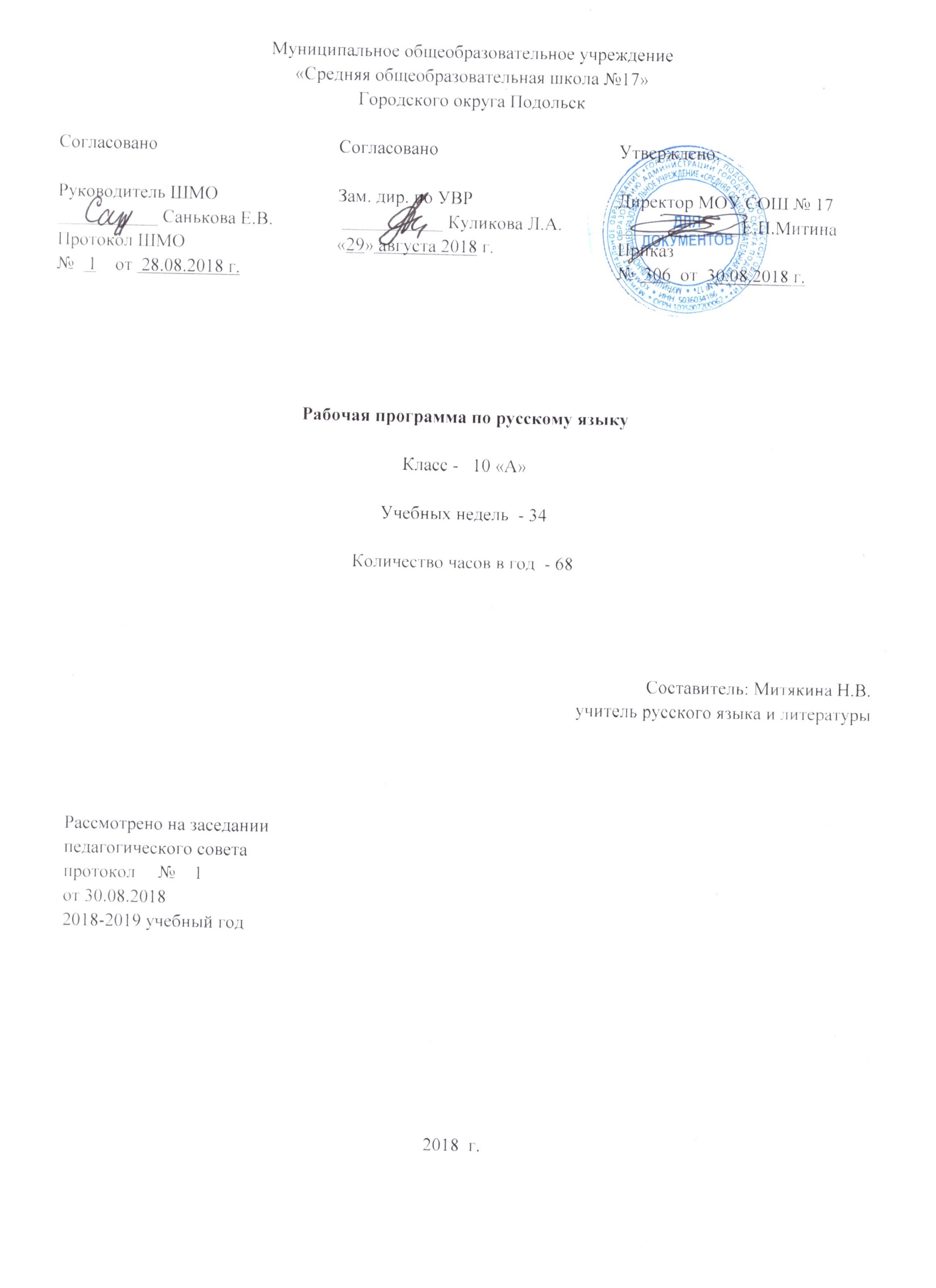 Аннотация		Рабочая программа по русскому языку разработана в соответствии с требованиями Федерального государственного образовательного стандарта и примерных образовательных программ.Программа составлена на основе авторской программы Т.М.Пахновой. Для реализации программы используется учебник: Русский язык. 10 класс. Базовый уровень: учебник / Т.М.Пахнова.- М.: Дрофа, 2016.- 318 с.: ил. – ISBN 978-5-358-15498-8. ФГОС.   	На изучение программы отводится 2  часа в неделю, всего 68 часов в год.Планируемые результаты освоения выпускниками программы по русскому языкуЛичностные результаты обучения:российская гражданская идентичность, патриотизм, уважение к своему народу, чувства ответственности перед Родиной;сформированность мировоззрения, соответствующего современному уровню развития науки и общественной практики, основанного на диалоге культур, а также различных форм общественного сознания, осознание своего места в поликультурном мире;сформированность основ саморазвития и самовоспитания в соответствии с общечеловеческими ценностями и идеалами гражданского общества; готовность и способность к самостоятельной, творческой и ответственной деятельности; толерантное сознание и поведение в поликультурном мире, готовность и способность вести диалог с другими людьми, достигать в нѐм взаимопонимания, находить общие цели и сотрудничать для их достижения;навыки сотрудничества со сверстниками, взрослыми в образовательной, учебно-исследовательской и других видах деятельности;нравственное сознание и поведение на основе усвоения общечеловеческих ценностей; готовность и способность к образованию, в том числе самообразованию; эстетическое отношение к миру; принятие и реализация ценностей здорового и безопасного образа жизни;осознанный выбор будущей профессии и возможностей реализации собственных жизненных планов.Метапредметные результаты обучения:умение самостоятельно определять цели деятельности и составлять планы деятельности; самостоятельно осуществлять, контролировать и корректировать деятельность; использовать все возможные ресурсы для достижения поставленных целей и реализации планов деятельности; выбирать успешные стратегии в различных ситуациях; умение продуктивно общаться и взаимодействовать в процессе совместной деятельности, учитывать позиции других участников деятельности, эффективно разрешать конфликты; владение навыками познавательной, учебно-исследовательской и проектной деятельности, навыками разрешения проблем; способность и готовность к самостоятельному поиску методов решения практических задач, применению различных методов познания;готовность и способность к самостоятельной информационно-познавательной деятельности, включая умение ориентироваться в различных источниках информации, критически оценивать и интерпретировать информацию, получаемую из различных источников; умение использовать средства информационных и коммуникационных технологий (далее – ИКТ) в решении когнитивных, коммуникативных и организационных задач с соблюдением требований эргономики, техники безопасности, гигиены, ресурсосбережения, правовых и этических норм, норм информационной безопасности;умение самостоятельно оценивать и принимать решения, определяющие стратегию поведения, с учѐтом гражданских и нравственных ценностей;владение языковыми средствами – умение ясно, логично и точно излагать свою точку зрения, использовать адекватные языковые средства; владение навыками познавательной рефлексии как осознания совершаемых действий и мыслительных процессов, их результатов и оснований, границ своего знания и незнания, новых познавательных задач и средств их достижения.Предметные результаты обучения:обучающиеся знают:основные понятия курса русского языка 5-9 классы;основные понятия курса русского языка 10 класса;основные этапы развития современного русского языка;правила правописания орфограмм «-Н- и –НН- в разных частях речи»;правила правописания орфограмм «Употребление прописных и строчных букв»;правила правописания орфограммы «Приставки ПРЕ- и ПРИ-»;правила правописания проверяемых и непроверяемых безударных гласных в корне слова;правила правописания чередующихся гласных в корне слова;основные единицы синтаксиса и пунктуации;главные члены предложения;типы сказуемого;второстепенные члены предложения;текст как результат речевой деятельности;функциональные стили речи;официально-деловой стиль речи: особенности и разновидности;публицистический стиль речи: особенности и разновидности;синтаксис сложного предложения;особенности сложносочинённых предложений, знаки препинания;особенности сложноподчинённых предложений, виды, знаки препинания;структуру сочинения-рассуждения;публицистический текст проблемного характера;особенности бессоюзных сложных предложений;пунктуация в бессоюзном сложном предложении;художественный текст проблемного характера;нормы русского литературного языка;русский речевой этикет.обучающиеся умеют:определять основные понятия курса русского языка 5-9 классы;применять полученные знания на практике;определять основные понятия курса русского языка 10 класса;определять речь как процесс коммуникативной деятельности;характеризовать основные этапы современного русского языка;применять правила правописания орфограмм «-Н- и –НН- в разных частях речи»;применять правила правописания орфограмм «Употребление прописных и строчных букв»;применять правила правописания орфограммы «Приставки ПРЕ- и ПРИ-»;применять правила правописания проверяемых и непроверяемых безударных гласных в корне слова;применять правила правописания чередующихся гласных в корне слова;различать проверяемые, непроверяемые и чередующиеся гласные в корне слова;определять основные единицы синтаксиса и пунктуации;определять подлежащее и сказуемое;выявлять способы выражения подлежащего и сказуемого;определяют типы сказуемого;определять второстепенные члены предложения и способы их выражения;определять признаки текста;определять функциональные стили речи;характеризовать официально-деловой стиль речи, его особенности и разновидности;создавать разные жанры официально-делового стиля речи;характеризовать публицистический стиль речи, его особенности и разновидности;создавать текст публицистического стиля речи;определять сложносочинённое предложение;расставлять знаки препинания в сложносочинённом предложении;чертить схемы сложносочинённых предложений;определять сложноподчинённое предложение, его виды;различать виды сложноподчинённых предложений;ставить знаки препинания в сложноподчинённом предложении;чертить схемы сложноподчинённых предложений;определять и характеризовать публицистический текст проблемного характера;писать сочинение-рассуждение на материале публицистического текста проблемного характера;определять бессоюзные сложные предложения;ставить знаки препинания в бессоюзных сложных предложениях;чертить схемы бессоюзных сложных предложений;определять и характеризовать художественный текст проблемного характера;писать сочинение-рассуждение на материале художественного текста проблемного характера;определять и характеризовать нормы русского литературного языка;характеризовать особенности русского речевого этикета;создавать текст по теме;применить в системе полученные знания на практике;подводить итоги курса русского языка в 10 классе.Распределение учебных часов по разделам программыУчебно-тематический планКалендарно-тематическое планирование№Тема разделаКол–во часовИз нихИз нихКонтрольные работыДругие виды работ ( практические, лабораторные, развитие речи)1.Повторение изученного в V-IX классах  612.Язык помогает мне стать личностью8С - 1РР - 43.В пространстве текста542С – 4И – 2РР - 4Часов в неделювсегоИз нихИз нихКонтрольных работДругие виды работ1 четверть2161С – 1РР - 12 четверть216С - 1РР - 13 четверть2201И – 1С - 1РР - 34 четверть2181С – 2И – 1Р/Р - 1ГОД70313СрокиСроки№урока№ урока в темеТема урока10 А10 А№урока№ урока в темеТема урокапланируемыекорректировка1 четверть1 четверть1 четверть1 четверть1 четвертьПовторение изученного в V-IX классах  Повторение изученного в V-IX классах  Повторение изученного в V-IX классах  Повторение изученного в V-IX классах  Повторение изученного в V-IX классах  1.1.Введение. Особенности курса русского языка в старших классах.03.09-07.092.2.Основные правила русской орфографии03.09-07.093.3.Основные правила русской орфографии10.09-14.094.4.Синтаксис и пунктуация простого предложения10.09-14.095.5.Синтаксис и пунктуация сложного предложения17.09-21.096.6.Контрольный диктант № 1  по теме «Повторение изученного в 5-9 классах» с грамматическим заданием17.09-21.09Язык помогает мне стать личностьюЯзык помогает мне стать личностьюЯзык помогает мне стать личностьюЯзык помогает мне стать личностьюЯзык помогает мне стать личностью7.1.Изучение русского языка – процесс воспитания и самовоспитания24.09-28.098.2.Изучение русского языка – процесс воспитания и самовоспитания24.09-28.099.3.Изучение русского языка – процесс воспитания и самовоспитания01.10-05.1010.4.Моё особое мнение (думаем, анализируем, обсуждаем, доказываем, спорим)01.10-05.1011.5.Моё особое мнение (думаем, анализируем, обсуждаем, доказываем, спорим)08.10-12.1012.6.Оцениваем результаты изучения раздела08.10-12.1013.7.Р/р  Классное сочинение № 115.10-19.1014.8.Р/р  Классное сочинение № 115.10-19.10В пространстве текстаВ пространстве текстаВ пространстве текстаВ пространстве текстаВ пространстве текста15.1.Текст – «словесная ткань»22.10-26.1016.2.Текст – «словесная ткань»22.10-26.102 четверть2 четверть2 четверть2 четверть2 четверть17.3.Лексические средства связи в тексте05.11-09.1118.4.Лексические средства связи в тексте05.11-09.1119.5.Слово в словаре и в тексте12.11-16.1120.6.Готовимся к урокам-семинарам и урокам-зачётам12.11-16.1121.7.В пространстве текста19.11-23.1122.8.Р/р   Роль первого предложения (зачина) в тексте. 19.11-23.1123.9.Текст и речевая среда26.11-30.1124.10.Текст и речевая среда26.11-30.1125.11.Речевая среда и звучащая речь03.12-07.1226.12.Звуковые средства выразительности. Интонация. Голос.03.12-07.1227.13.Особенности поэтического текста10.12-14.1228.14.Р/р   Подготовка к домашнему сочинению  № 2 на литературную и  лингвистическую тему.10.12-14.1229.15.Средства художественной изобразительности17.12-21.1230.16.Развивающая речевая среда – это пространство культуры17.12-21.1231.17.Обобщение изученного в первом полугодии24.12-28.1232.18.Обобщение изученного в первом полугодии24.12-28.123 четверть3 четверть3 четверть3 четверть3 четверть33.19.Контрольная работа № 1 за первое полугодие (комплексная работа с текстами-миниатюрами)14.01-18.0134.20.Анализ контрольной работы14.01-18.0135.21.«Диалог с текстом» 21.01-25.0136.22.«Диалог с текстом» 21.01-25.0137.23.Культура как совокупность текстов28.01-01.0238.24.Культура как совокупность текстов28.01-01.0239.25.Р/р  Классное сочинение № 3 на культурологическую тему (по упр.148)04.02-08.0240.26.Р/р Классное сочинение № 3 на культурологическую тему (по упр.148)04.02-08.0241.27.Культура как совокупность текстов11.02-15.0242.28.Русский язык помогает постигать другие науки11.02-15.0243.29.Русский язык помогает постигать другие науки18.02-22.0244.30.Способы информационной переработки текстов18.02-22.0245.31.Р/р  Как подготовиться к сжатому изложению25.02-01.0346.32.Р/р  Как подготовиться к сжатому изложению25.02-01.0347.33.Р/р  Сжатое изложение № 1 текста научного стиля04.03-07.0348.34.Р/р  Сжатое изложение № 1 текста научного стиля04.03-07.0349.35.Способы информационной переработки текстов11.03-15.0350.36.Особенности аннотации11.03-15.0351.37.Зачёт по теме «Способы информационной переработки текстов»18.03-22.0352.38.Русский язык и литература как единое пространство культуры18.03-22.034 четверть4 четверть4 четверть4 четверть4 четверть53.39.Русский язык и литература как единое пространство культуры01.04-05.0454.40.Русский язык и литература как единое пространство культуры01.04-05.0455.41.Р/р  Классное сочинение № 4 на литературную тему08.04-12.0456.42.Р/р  Классное сочинение № 4 на литературную тему08.04-12.0457.43.Русский язык и литература как единое пространство культуры15.04-19.0458.44.Оцениваем результаты изучения раздела15.04-19.0459.45.Р/р  Сжатое изложение № 2 с творческим заданием (по упр.221)22.04-26.0460.46.Р/р  Сжатое изложение № 2 с творческим заданием (по упр.221)22.04-26.0461.47.Обобщение изученного во втором полугодии29.04-03.0562.48.Обобщение изученного во втором полугодии29.04-03.0563.49.Контрольная работа № 2 по изученному материалу06.05-10.0564.50.Анализ контрольной работы06.05-10.0565.51.Р/р  Контрольное сочинение № 5 на предложенную тему13.05-17.0566.52.Р/р  Контрольное сочинение № 5 на предложенную тему13.05-17.0567.53.Анализ контрольного сочинения20.05-24.0568.54.Подведение итогов работы за год20.05-24.05